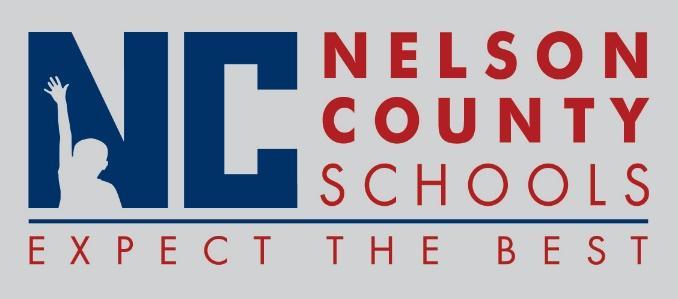 Decision PaperRECOMMENDATION:   	Approve agreement with KSBA to provide third party billing for Medicaid.                    RECOMMENDED MOTION:  	I move that the Nelson County Board of Education approve as presented.To:Nelson County Board of EducationFrom:Tiffanie Clark, Director of Special Educationcc:Wes Bradley, SuperintendentDate:6/19/18Re:  Agreement with KSBA in regards to Medicaid 